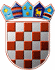           REPUBLIKA HRVATSKAKRAPINSKO-ZAGORSKA ŽUPANIJA     Povjerenstvo za provedbu Javnog natječaja        za prijam u službu vježbenika u    Upravni odjel  za financije i proračunKLASA: 112-06/19-01/03URBROJ: 2140/01-07-19-15Krapina, 31. listopada 2019.              Na temelju članka 20. stavka 4. alineje 3. Zakona o službenicima i namještenicima u lokalnoj i područnoj (regionalnoj) samoupravi («Narodne novine», broj 86/08., 61/11. i 4/18.), Povjerenstvo za provedbu Javnog natječaja za prijam u službu vježbenika u Upravni odjel za financije i proračun upućujePOZIV NA PRETHODNU PROVJERU ZNANJA I SPOSOBNOSTI              Dana 7. studenog 2019. godine (četvrtak) s početkom u 7:30 sati u zgradi sjedišta Krapinsko-zagorske županije u Krapini, Magistratska 1, u dvorani za sastanke, održati će se postupak prethodne provjere znanja i sposobnosti kandidatkinja za prijam u službu vježbenika u Upravni odjel za financije i proračun, a temeljem Javnog natječaja za prijam u službu vježbenika u Upravni odjel za financije i proračun koji je objavljen u „Narodnim novinama“, broj 97/19. od 11. listopada 2019, godine, pri Hrvatskom zavodu za zapošljavanje i na službenoj web stranici Krapinsko-zagorske županije www.kzz.hr dana 11. listopada 2019. godine.Formalne uvjete propisane Javnim natječajem ispunjavaju i mogu pristupiti prethodnoj provjeri znanja i sposobnosti za radno mjesto vježbenika kandidat/kinje sljedećih inicijala: L.B.D.Z.B.C.J.L.M.K. Kada pristupe testiranju, pozvane su dužne predočiti osobnu iskaznicu radi identifikacije. Ako tko od pozvanih ne pristupi testiranju, smatrati će se da je prijava na Javni natječaj povučena. Opis poslova, podaci o plaći, način obavljanja prethodne provjere znanja i sposobnosti kandidata i iz kojeg područja te pravni i drugi izvori za pripremanje kandidata za prethodnu provjeru znanja i sposobnosti objavljeni su u na web stranici Krapinsko-zagorske županije:http://www.kzz.hr/sadrzaj/natjecaji/natjecaj-prijam-u-sluzbu-vjezbenik-financije-i-proracun/KZ%c5%bd_Natje%c4%8daj_Prora%c4%8dun_Vje%c5%bebenik_Opis_Poslova.pdfPrethodnu provjeru znanja i sposobnosti provodi Povjerenstvo za provedbu Javnog natječaja za prijam u službu vježbenika u Upravni odjel za financije i proračun.    Ovaj Poziv objaviti će se na web stranici Krapinsko-zagorske županije, www.kzz.hr  i na Oglasnoj ploči Krapinsko-zagorske županije u prizemlju zgrade sjedišta Krapinsko-zagorske županije u Krapini, Magistratska 1.                                                                                    PREDSJEDNICA POVJERENSTVA                                                                                                    Petra Vrančić Lež